活動紹介パネル展申込書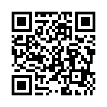 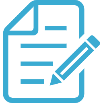 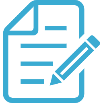 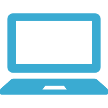 FAX：027 – 237 – 0810　　メール：21@maebashi-shiminkatsudo.jp※いただいた個人情報はＭサポの事業以外では使用いたしません。・・・　パネル展スケジュール　・・・・・・　パネル展スケジュール　・・・令和2年度◆第1回　2/1(月) ～ 2/21(日)◆第2回　3/1(月) ～ 3/21(日)令和3年度◆第1回　4/1(木) ～ 4/21(水)◆第2回　5/1(土) ～ 5/21(金)搬入出：前後3日間 10:00~19:00の間（※休館日を除く）搬入出：前後3日間 10:00~19:00の間（※休館日を除く）団体名団体名団体名連絡先ご担当者ご担当者連絡先電話電話連絡先ＦＡＸＦＡＸ連絡先メールメール希望出展期間出展期間は上記スケジュール表から選択ください希望出展期間出展期間は上記スケジュール表から選択ください第 1希望 　　　　年度　第　　回希望出展期間出展期間は上記スケジュール表から選択ください希望出展期間出展期間は上記スケジュール表から選択ください第2希望　　　　年度　第　　回